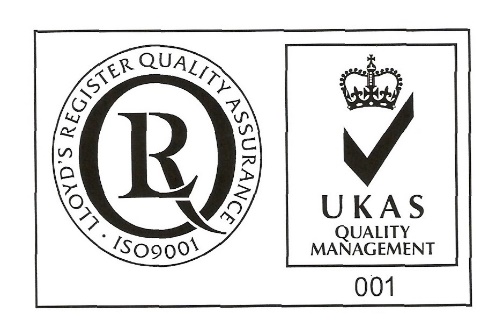 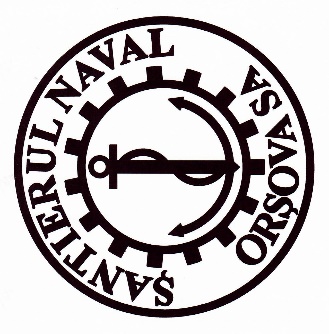 SPECIAL EMPOWERMENTSubscribed ______________________, with headquarter in ___________ str. _____ nr. ____, county ___________, unic registration code ____________, registered at Comemerce Registry Office around Court __________ under  no. J/_______/_____, legally represented by ______________________, having function _______________, owner of a number ________of shares, , representing __% from joint stock of its,  which gives me a _____ number of votes in Ordinary General Meeting of Shareholders SANTIERUL NAVAL ORSOVA SA to be held in 28.12.2021, 12 o’clock, at society’s headquarter, concluded for the first convocation, or in 29.12.2021 at the same hour and address, concluded as being second convocation, in case that the first one can not be held, I empower Mr./ Mrs.________________________, identified by ID CARD series ______ no._________________, PNC_________________________, to represent me in this General Meeting and to exert my vote right afferent to  my holdings registered at the reference date in Shareholders Registry, as follows:The vote will expressed by marking with “X” in only one box coresponding to vote intention, respectively “ PRO”, “ AGAINST” or “ABSTENTION”, for each resolution in part.    Date _________________         Stamp and signature (legal representative)	_______________________ ________(in the case of the use of the empowerment, in case of the registration by registry or by post or courier)or:
      	EXTENDED ELECTRONIC SIGNATURE (when the empowerment is transmitted by electronic means)NAME AND FIRST NAME / NAME OF THE SHAREHOLDER ________________________________________
                                                                                                    (to be filled in in capital letters)Points on the agenda to be voted on General Meeting of ShareholdersPROAGAINSTABSTENTION1.Election of the meeting secretariat in charge of verifying the presence of the shareholders, fulfilling the formalities required by law and the constitutive act for holding the general meeting, counting the votes cast during the general meeting and drawing up the minutes of the meeting.3.Discharge of the members of the Board of Directors who have not been reconfirmed by cumulative vote in the new Board of Directors.4.Establishing the remunerations due to the directors valid from the date of the present Ordinary General Meeting of Shareholders and until the date of the next Ordinary General Meeting of Shareholders.5.The settlement of the level of insurance for professional civil liability for the members from the Administration Board and for Manager/Managers.6.The approval of having concluded the managing contract agreement with the members from the Administration Board.7.Appointment of the person who will sign the managing contract agreement with the members from the Managing Board, as conventional proxy representative on behalf of the company.8.Appointment of the person who is to carry out all necessary steps in order to publish and register the resolutions adopted by the General Ordinary Meeting of the Shareholders.